Fiche 1 à destination des enseignantsEvaluation diagnostique portant sur le thème : Constitution et transformations de la matière.Fiche 2 à destination des élèves : Evaluation diagnostique portant sur les connaissances de la partie chimie du cycle 4.A] Description et caractérisation de la matière à l’échelle macroscopique1) Corps purs et mélanges au quotidienCorps purs – Mélanges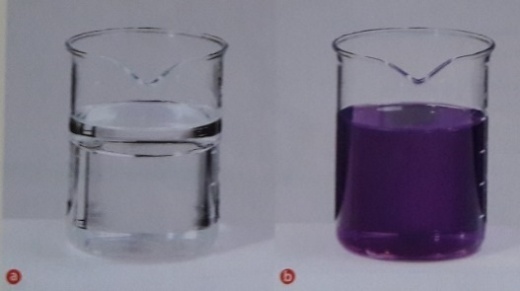 Indiquer la ou les réponses correctesDans le bécher a) on a un corps pur Dans le bécher a) on a un mélange homogèneDans le bécher a) on a un mélange hétérogène Dans le bécher b) on a un corps purDans le bécher b) on a un mélange homogène Dans le bécher b) on a un mélange hétérogèneSolubilité et miscibilitéIndiquer la ou les réponses correctesUn solide est soluble à l’eau s’il peut fondre dans l’eauL’huile est non miscible à l’eau Un liquide est miscible à l’eau s’il peut se dissoudre dans l’eauUn solide est soluble à l’eau s’il peut se dissoudre dans l’eauUn liquide est miscible à l’eau s’ils forment un mélange homogèneLe sable est soluble dans l’eauLe sable est miscible à l’eauL’air Indiquer la ou les réponses correctesL’air est un corps purL’air est un mélangeL’air est constitué à 80 % de dioxygène et à 20 % de diazoteL’air est constitué à 80 % de diazote et à 20 % de dioxygèneTests d’identification de substances Indiquer quelles réponses sont correctesInterpréter les résultats,La poudre de sulfate de cuivre anhydre permet d’identifier le dioxyde de carboneL’eau de chaux permet d’identifier la présence de dioxyde de carboneLa poudre de sulfate de cuivre anhydre permet d’identifier la présence d’eauL’eau de chaux permet d’identifier la présence de dihydrogèneLe gaz qui ravive une flamme incandescente est le dioxygèneLe gaz qui fait un bruit caractéristique en présence d’une flamme est la vapeur d’eau Le gaz qui fait un bruit caractéristique en présence d’une flamme est le dihydrogèneMesure de masse, de volume et de poidsIndiquer quelles réponses sont correctesLa masse se mesure avec un dynamomètreLa valeur (ou intensité) du poids se mesure avec une balanceLa masse se mesure avec une balanceLa masse d’un litre d’eau vaut 1000gLe volume se mesure avec une éprouvette graduéeLe volume se mesure avec une balanceLa valeur (ou intensité) du poids se mesure avec un dynamomètreLes solutions acides et basiques – mesure du pHIndiquer quelles réponses sont correctesUne solution acide possède un pH inférieur à 7 et contient davantage d’ions H+ que d’ions HO-Une solution acide possède un pH inférieur à 7 et contient davantage d’ions HO- que d’ions H+Une solution basique possède un pH supérieur à 7 et contient davantage d’ions HO- que d’ions H+Une solution basique possède un pH inférieur à 7 et contient davantage d’ions HO- que d’ions H+Une solution neutre possède un pH inférieur à 7 et contient autant d’ions HO- que d’ions H+Une solution neutre possède un pH égal à 7 et contient autant d’ions HO- que d’ions H+Masse volumique Indiquer quelles réponses sont correctesLa masse volumique  d’un objet de masse m et de volume V a pour formule  =  La masse volumique  d’un objet de masse m et de volume V a pour formule  =  La masse volumique  d’un objet de masse m et de volume V a pour formule  = m x VLes unités sont  (en g/L) avec m (en g) et V (en L)Les unités sont  (en g/mL) avec m (en g) et V (en mL)Les unités sont  (en g/L) avec m (en kg) et V (en L)2) Les solutions aqueuses, un exemple de mélangeSolvant soluté, conservation de la masseIndiquer quelles réponses sont correctesUne solution est le mélange homogène obtenu après dissolution d’un soluté dans un solvantUn solvant est un solide qui peut se dissoudreUn soluté est un solide qui ne peut pas se dissoudreUn solvant est un liquide dans lequel peut se dissoudre un soluté Un soluté est un solide qui peut se dissoudreUne solution est le mélange obtenu après dissolution d’un solvant dans un soluté3) Du macroscopique au microscopique, de l’espèce chimique à l’entitéAtomes, molécules, ions, anions, cations Indiquer quelles réponses sont correctesUn atome est électriquement chargé car il possède davantage de charges positives que de charges négativesUn ion positif est un atome qui gagné un ou plusieurs électronsUn ion positif est un atome qui perdu un ou plusieurs électronsUn atome est électriquement neutre car il possède autant de charges positives que de charges négativesUn atome est composé de plusieurs moléculesUn ion négatif est un atome qui gagné un ou plusieurs électronsUn ion négatif est un atome qui perdu un ou plusieurs électronsUne molécule est composée de plusieurs atomesConstitution atomesIndiquer quelles réponses sont correctesLe noyau de l’atome est constitué de protons chargés négativement et d’électronsLa masse d’un atome est quasiment égale à la masse de son noyau, la masse des électrons est négligeable.Un atome est constitué d’un noyau autour duquel gravitent des électronsLes électrons sont chargés positivementLe noyau de l’atome est constitué de protons chargés positivement et de neutrons de charge neutreLa masse d’un atome est nulleUn atome est constitué d’un noyau autour duquel gravitent des protonsLes électrons sont chargés négativementModèle de l’atomeIndiquer quelles réponses sont correctesLe modèle a. est correctLe modèle b. est correctLe modèle c. est correctConstitution ionsIndiquer quelles réponses sont correctesSachant que le numéro atomique du cuivre Z = 29, les ions Cu2+ possèdent 27 électrons Sachant que le numéro atomique de l’oxygène Z = 8, les ions O2- possèdent 6 électrons Sachant que le numéro atomique de l’oxygène Z = 8, les ions O2- possèdent 10 électrons Sachant que le numéro atomique du Fer Z = 26, les ions Fe3+ possèdent 23 électrons Sachant que le numéro atomique du Fer Z = 26, les ions Fe2+ possèdent 28 électrons Sachant que le numéro atomique du Sodium Z = 11, les ions Na+ possèdent 12 électrons 4) Le noyau de l’atome, siège de sa masse et de son identitéOrdres de grandeurIndiquer quelles réponses sont correctesLa dimension de l’atome est de 10-15mLa dimension du noyau d’un atome est de 10-15mLa dimension de l’atome est de 10-10mLa dimension de l’atome est de 10-10L’atome est 100 000 fois plus grand que le noyauL’atome est 100 000 fois plus petit que le noyauIdentitéRegarder l’image et indiquer quelles réponses sont correctes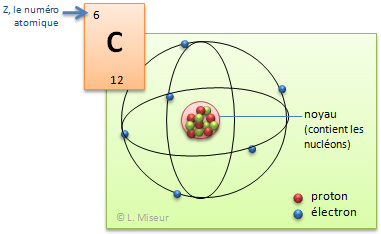 Le carbone est caractérisé par ses 12 nucléonsLe carbone est caractérisé par ses 12 neutronsLe carbone est caractérisé par ses 6 protonsLe carbone est caractérisé par ses 6 électronsLe carbone possède 12 nucléons et 6 protonsLe carbone possède 12 neutrons et 6 électronsLe carbone possède 6 protons, 6 neutrons et 6 électronsB] Modélisation des transformations de la matière et transfert d’énergie1) Transformations physiquesModélisation changement d’état, températureIndiquer quelles réponses sont correctesLa vaporisation représente le passage de l’état liquide à l’état gazeuxLes changements d’états d’un corps purs présentent un palier de températureL’évaporation n’est pas une vaporisationL’ébullition est une vaporisationLa liquéfaction représente le passage de l’état solide à l’état liquideL’état liquide est dispersé et ordonnéL’état gazeux est dispersé et ordonnéTransformations chimiquesTransformation chimique (réactifs, produits...)On appelle réactifs les espèces chimiques présentes avant la réactionOn appelle produits les espèces chimiques présentes avant la réactionAu cours d’une transformation chimique, les espèces chimiques restent les mêmesAu cours d’une transformation chimique, la masse des réactifs et la masse des produits formés sont les mêmesAu cours d’une transformation chimique, le nombre des éléments chimiques présents changentAu cours d’une transformation chimique, les éléments chimiques en réactifs et en produits sont les mêmesAu cours d’une transformation chimique, les espèces chimiques se mélangentAu cours d’une transformation chimique, le nombre de charges électriques total reste le même.Analyse de l’équation-bilan lors de la combustion du carboneSachant que l’équation-bilan de combustion du carbone est C + O2 -> CO2 , Indiquer quelles réponses sont correctesC est la formule chimique du dioxygèneC est le symbole de l’atome carbone Le dioxyde de carbone est le produit de la réactionSi on réalise la combustion de 10 atomes de carbone avec 9 molécules de dioxygène, tous les atomes de carbone vont réagir.Si on réalise la combustion de 10 atomes de carbone avec 10 molécules de dioxygène, il restera 10 molécules de dioxyde de carbone à la fin de la réaction. Analyse de l’équation-bilan lors de la combustion du méthaneSachant que l’équation-bilan de combustion du méthane est CH4 + 2 X O2 -> CO2 + 2 X H2O, Indiquer quelles réponses sont correctesCH4 est la formule chimique du dioxygèneLe dioxyde de carbone et l’eau sont des produitsSi on réalise la combustion de 10 molécules de méthane avec 10 molécules de dioxygène, il ne restera aucune de ces molécules à la fin de la réaction. Si on réalise la combustion de 10 molécules de méthane avec 10 molécules de dioxygène, il restera 5 molécules de méthane à la fin de la réactionSi on réalise la combustion de 2 molécules de méthane avec 4 molécules de dioxygène, il restera 2 molécules de dioxyde de carbone et 4 molécules d’eau à la fin de la réaction.H2O, est la formule chimique de l’eauEvaluation diagnostique portant sur les compétences de la partie chimie du cycle 4.A] Démarche expérimentale : observation et déductiona) Identification des questions scientifiquesParmi les questions suivantes, indiquer les questions « scientifiques », c'est-à-dire qui nécessitent des mesures, des calculs, des raisonnements scientifiques…As-tu froid ? L’homme est il plus grand que toi ?La chaise est-elle lourde ?La chaise bleue est-elle plus lourde que la chaise verte ? Fait-il plus chaud qu’hier ? L’homme est-il grand ? Quelle est la taille de l’homme ? b) Identification des observations.Indiquer, parmi les propositions suivantes, lesquelles sont des observationsSi le bébé pèse 5,8 kg alors qu’il pesait 4,9 kg le mois dernier, cela signifie qu’il a grossis de 0,9 kgL’espace entre le canapé et le mur mesure 3m.Si l’armoire mesure 3,50m, elle ne rentre pas entre le canapé et le mur.Le bébé pèse 5,8kgHier, la température mesurée était de 33°C.Il mesurait 1,50m en Janvier et 3 mois plus tard, il mesurait 1,52m. J’observe qu’il a grandi de 2cm.c) Identification des interprétations.Indiquer, parmi les propositions suivantes, lesquelles sont des interprétationsSi le bébé pèse 5,8 kg alors qu’il pesait 4,9 kg le mois dernier, cela signifie qu’il a grossi de 0,9 kgL’espace entre le canapé et le mur mesure 3m.Si l’armoire mesure 3,50m, elle ne rentre pas entre le canapé et le mur.Le bébé pèse 5,8kgHier, la température mesurée était de 33°C.Il mesurait 1,50m en Janvier et 3 mois plus tard, il mesurait 1,52m. Il a donc grandi de 2cm.d) Extraire les informations à partir d’une banque de données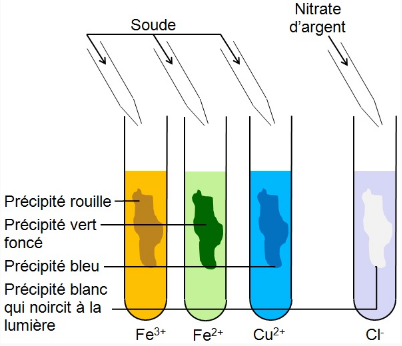 En vous aidant de l’image ci-dessus, indiquer quelles réponses sont correctesDes ions Fe2+ en présence d’une solution de nitrate d’argent  vont former un précipité vertDes ions Cu2+ en présence d’une solution de soude vont former un  précipité bleu Des ions Fe2+ en présence d’une solution de soude vont former un  précipité orangeDes ions Cl- en présence d’une solution de nitrate d’argent vont former un  précipité blancDes ions Cu2+ en présence d’une solution de nitrate d’argent vont former un  précipité blancDes ions Cl- en présence d’une solution de soude vont former un  précipité blancDes ions Fe2+ en présence d’une solution de soude vont former un précipité verte) Rédaction d’un protocole expérimentalEn vous aidant de l’image ci-dessus, indiquer quelles réponses sont correctesLe protocole 1 est correctLe protocole 1 n’est pas correct car les verbes ne sont pas à l’infinitifLe protocole 1 n’est pas correct car l’élève ne revient pas à la ligne à chaque étapeLe protocole 2 est correctLe protocole 2 n’est pas correct le matériel nécessaire n’est pas indiquéEvaluation diagnostique portant sur les connaissances des règles de sécuritéRègles de sécurité dans un laboratoireIndiquer les phrases correctes Dans un laboratoire de chimie, pendant les activités expérimentales, on a le droit : d’avoir les cheveux longs attachésde marcher calmementde courir dans le laboratoirede laisser son sac par terre dans la rangéede mettre son sac sous la tablede sortir du laboratoire sans ranger son matérielde garder les cheveux longs détachés de ne pas porter de blouse si c’est nécessairede porter les lunettes de protection afin d’éviter les projections dans les yeuxde jeter les produits chimiques dans l’évierde récupérer les produits chimiques dans les bidons mis à dispositionde sentir ou de goûter les produits chimiquesLes pictogrammes de sécurité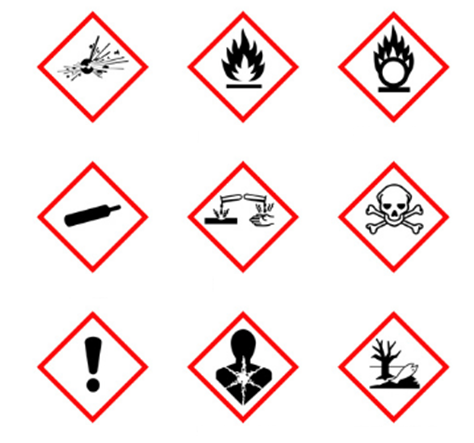 Danger pour l’environnementComburantNocif ou irritantDanger pour la santéInflammable ExplosifGaz sous pressionCorrosifToxicité aigueFiche 3 à destination des enseignants Remarque :Ces évaluations diagnostiques peuvent être proposées dès le début de l’année ou bien au début de chaque partie du programme.  L’évaluation peut être réalisée version papier avec projection des questions au tableau, ou bien au format numérique (QCM ENT, googleform…)Tableau de compétences, critères, …Les critères d’évaluation proposés sont les suivants :Correction de l’évaluation diagnostique portant sur les connaissances de la partie chimie du cycle 4.A] Description et caractérisation de la matière à l’échelle macroscopique1) Corps purs et mélanges au quotidienCorps purs – MélangesCorrection et remédiationSolubilité et miscibilité Correction et remédiationL’air Correction et remédiationTests et identification des substances Correction et remédiationMesure de masse, de volume et de poids le bécher b) on a un mélange hétérogèneCorrection et remédiationLes solutions acides et basiques – Mesure du pHCorrection et remédiationMasse volumique Correction et remédiation2) Les solutions aqueuses, un exemple de mélangeSolvant soluté, conservation de la masseCorrection et remédiation3) Du macroscopique au microscopique, de l’espèce chimique à l’entitéAtomes, molécules, ions, anions, cations Correction et remédiationConstitution atomesCorrection et remédiationModèle de l’atomeCorrection et remédiationConstitution ionsCorrection et remédiation4) Le noyau de l’atome, siège de sa masse et de son identitéOrdres de grandeurCorrection et remédiation IdentitéCorrection et remédiation B] Modélisation des transformations de la matière et transfert d’énergie1) Transformations physiquesModélisation changement d’état, températureCorrection et remédiation Transformations chimiquesTransformation chimique (réactifs, produits..)Correction et remédiation Analyse de l’équation-bilan lors de la combustion du carboneCorrection et remédiation Analyse de l’équation-bilan lors de la combustion du méthaneCorrection et remédiation Correction de l’évaluation diagnostique portant sur les compétences de la partie chimie du cycle 4.A] Démarche expérimentale : observation et déductiona) Identification des questions scientifiques Correction et remédiation b) Identification des observations.Correction et remédiation  c) Identification des interprétations.Correction et remédiation  d) Extraire les informations à partir d’une banque de donnéesCorrection et remédiation  e) Rédaction d’un protocole expérimentalCorrection et remédiation  Correction de l’évaluation diagnostique portant sur les connaissances des règles de sécuritéRègles de sécurité dans un laboratoireLes réponses correctes: Les pictogrammes de sécuritéLes réponses correctes: Type d'activitéEvaluation diagnostiqueEvaluation diagnostiqueEvaluation diagnostique sous la forme d’un questionnaire à choix multiples et de réponses ouvertes à destination des élèves de 2ndeNotions et contenus du programme de secondeThème : Constitution et transformation de la matière. Constitution de la matière de l’échelle macroscopique à l’échelle microscopique : Corps purs et mélanges au quotidien. Les solutions aqueuses. Du macroscopique au microscopique. Le noyau de l’atome. Modélisation des transformations de la matière et transfert d’énergie : Transformation chimique et physique.Notions et contenus du programme de cycle 4Thème : Organisation et transformations de la matière. Décrire la constitution et les états de la matière : Espèce chimique. Mélanges et corps purs. Température et changement d’état. Masse volumique. Solubilité et miscibilité. Composition de l’air.Décrire et expliquer des transformations chimiques : Tests d’identification. Equation de réaction. Molécules, atomes et ions. Conservation de la masse lors d’une transformation chimique. Caractère acide ou basique d’une solution. Ions hydrogène et ions hydroxyde.Connaissances et compétences attendues en fin de cycle 4 Utiliser la relation m = ρ.VMettre en œuvre des tests caractéristiques d’espèces chimiques à partir d’une banque fournie.Utiliser une équation de réaction chimique fournie pour décrire une transformation chimique observée.Notions de molécules, atomes, ions.Identifier le caractère acide ou basique d’une solution par mesure de pH.Associer le caractère acide ou basique à la présence d’ions H+ et OH-.Compétences liées aux activités effectuées dans ce sujet[S’approprier] : Rechercher et extraire l’information utile. Identifier un problème scientifique.[Analyser] : Justifier un protocole, Identifier une corrélation.[Réaliser] : Effectuer des procédures courantes. Respecter les règles de sécurité. Utiliser une formule.[Valider] : Interpréter un résultat.Compétences liées aux activités effectuées dans ce sujet[S’approprier] : Rechercher et extraire l’information utile. Identifier un problème scientifique.[Analyser] : Justifier un protocole, Identifier une corrélation.[Réaliser] : Effectuer des procédures courantes. Respecter les règles de sécurité. Utiliser une formule.[Valider] : Interpréter un résultat.Conditions de mise en œuvreCette évaluation a pour objectif de réactiver les connaissances et compétences vues par les élèves, au cycle 4.Pour l’enseignant, elle permettra de cibler les lacunes ou difficultés de la partie constitution et transformation de la matière afin de déterminer les objectifs d’apprentissage ou en vue d’une remédiation, de mise en place de groupes de besoins. Activité à proposer aux élèves avant d’aborder la partie constitution et transformation de la matière.Durée conseillée : 1 heureCette évaluation a pour objectif de réactiver les connaissances et compétences vues par les élèves, au cycle 4.Pour l’enseignant, elle permettra de cibler les lacunes ou difficultés de la partie constitution et transformation de la matière afin de déterminer les objectifs d’apprentissage ou en vue d’une remédiation, de mise en place de groupes de besoins. Activité à proposer aux élèves avant d’aborder la partie constitution et transformation de la matière.Durée conseillée : 1 heure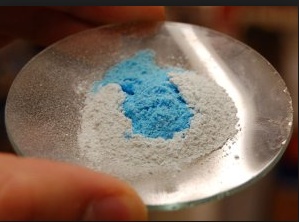 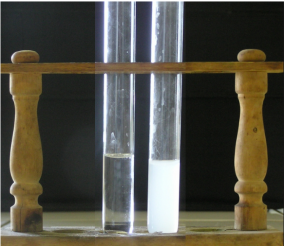 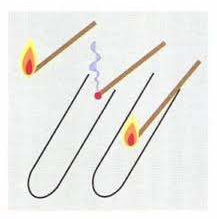 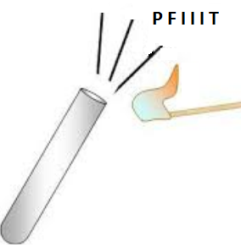 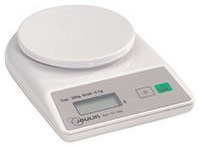 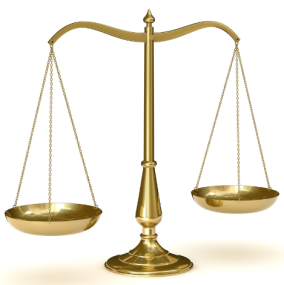 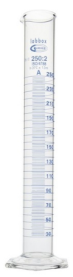 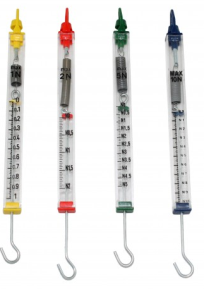 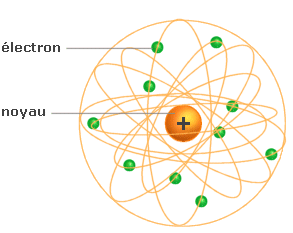 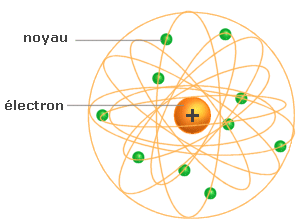 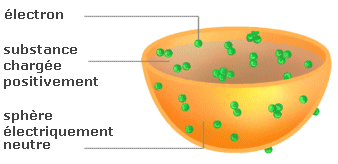 Modèle de RutherfordModèle de RutherfordModèle de ThomsonQuestion : La solution A contient-elles des ions Fe2+ ?Question : La solution A contient-elles des ions Fe2+ ?Protocole 1Matériel nécessaire : pipettes, tube à essai, solution A, solution d’Hydroxyde de soudeEtapes du protocole expérimentalA l’aide d’une pissette, je verse 1cm de la solution dans le tube à essais. Ensuite, je verse quelques gouttes de solution d’hydroxyde de soude dans le tube à essais.Si un précipité vert se forme, cela indique que la solution A contient des ions Fe2+. Protocole 2Etapes du protocole expérimentalA l’aide d’une pissette, verser 1cm de la solution dans le tube à essais. Verser quelques gouttes de solution d’hydroxyde de soude dans le tube à essais.Si un précipité vert se forme, cela indique que la solution A contient des ions Fe2+.Maitrise insuffisanteMaitrise fragileMaitrise satisfaisanteTrès bonne maitrise+ de 2 erreurs2 erreurs1 erreurToutes les réponses sont correctes1.Dans le bécher a) on a un corps pur Fausse (revoir définition corps purs)2.Dans le bécher a) on a un mélange homogèneFausse (revoir définition mélange homogène)3.Dans le bécher a) on a un mélange hétérogène Correcte4.Dans le bécher b) on a un corps purFausse (revoir définition corps purs)5.Dans le bécher b) on a un mélange homogène Correcte6.Dans le bécher b) on a un mélange hétérogèneFausse (revoir définition mélange hétérogène)1.Un solide est soluble à l’eau s’il peut fondre dans l’eauFausse (confusion fusion et dissolution)2.L’huile est non miscible à l’eau Correcte3.Un liquide est miscible à l’eau s’il peut se dissoudre dans l’eauFausse (confusion dissolution et mélange)4.Un solide est soluble à l’eau s’il peut se dissoudre dans l’eauCorrecte5.Un liquide est miscible à l’eau s’ils forment un mélange homogèneCorrecte6.Le sable est soluble dans l’eauFausse (connaissance de cours)7.Le sable est miscible à l’eauFausse (confusion mélange et dissolution)1.L’air est un corps purFausse (connaissance de cours)2.L’air est un mélangeCorrecte3.L’air est constitué à 80 % de dioxygène et à 20 % de diazoteFausse (connaissance de cours)4.L’air est composé à 80 % de diazote et à 20 % de dioxygèneCorrecte1.La poudre de sulfate de cuivre anhydre permet d’identifier le dioxyde de carboneFausse (connaissance de cours)2.L’eau de chaux permet d’identifier la présence de dioxyde de carboneCorrecte3.La poudre de sulfate de cuivre anhydre permet d’identifier la présence d’eauCorrecte4.L’eau de chaux permet d’identifier la présence de dihydrogèneFausse (connaissance de cours)5.Le gaz qui ravive une flamme incandescente est le dioxygèneCorrecte6.L’eau de chaux permet d’identifier la présence de dihydrogèneFausse (connaissance de cours)7.Le gaz qui fait un bruit caractéristique « pop » en présence d’une flamme est le dihydrogèneCorrecte1.La masse se mesure avec un dynamomètreFausse (connaissance de cours)2.Le poids se mesure avec une balanceFausse (connaissance de cours)3.La masse se mesure avec une balanceCorrecte4.La masse d’un litre d’eau vaut 1000gCorrecte5.Le volume se mesure avec une éprouvette graduéeCorrecte6.Le volume se mesure avec une balanceFausse (connaissance de cours)7.Le poids se mesure avec un dynamomètreCorrecte1.Une solution acide possède un pH inférieur à 7 et contient davantage d’ions H+ que d’ions HO-Correcte2.Une solution acide possède un pH inférieur à 7 et contient davantage d’ions HO- que d’ions H+Fausse (erreur dans les ions)3.Une solution basique possède un pH supérieur à 7 et contient davantage d’ions HO- que d’ions H+Correcte4.Une solution basique possède un pH inférieur à 7 et contient davantage d’ions HO- que d’ions H+Fausse (pH >7)5.Une solution neutre possède un pH inférieur à 7 et contient autant d’ions HO- que d’ions H+Fausse (pH =7)6.Une solution neutre possède un pH égal à 7 et contient autant d’ions HO- que d’ions H+Correcte1.La masse volumique  d’un objet de masse m et de volume V a pour formule  =  Fausse (erreur dans la formule)2.La masse volumique  d’un objet de masse m et de volume V a pour formule  =  Correcte3.La masse volumique  d’un objet de masse m et de volume V a pour formule m x VFausse (erreur dans la formule)4.Les unités sont  (en g/L) avec m (en g) et V (en L)Correcte5.Les unités sont  (en g/mL) avec m (en g) et V (en mL)Correcte6.Les unités sont  (en g/L) avec m (en kg) et V (en L)Fausse (non cohérence des unités)1.Une solution est le mélange obtenu après dissolution d’un soluté dans un solvantCorrecte2.Un solvant est un solide qui peut se dissoudreFausse (un solvant est un liquide)3.Un soluté est un solide qui ne peut pas se dissoudreFausse (un soluté peut se dissoudre)4.Un solvant est un liquide dans lequel peut se dissoudre un soluté Correcte5.Un soluté est un solide qui peut se dissoudreCorrecte6.Une solution est le mélange obtenu après dissolution d’un solvant dans un solutéFausse (après dissolution d’un soluté dans un solvant)1.Un atome est électriquement chargé car il possède davantage de charges positives que de charges négativesFausse (neutre)2.Un ion positif est un atome qui gagné un ou plusieurs électronsFausse (perdu)3.Un ion positif est un atome qui perdu un ou plusieurs électronsCorrecte4.Un atome est électriquement neutre car il possède autant de charges positives que de charges négativesCorrecteUn atome est composé de plusieurs moléculesFausse (inverse)6.Un ion négatif est un atome qui gagné un ou plusieurs électronsCorrecte7.Un ion négatif est un atome qui perdu un ou plusieurs électronsFausse (gagné)8.Une molécule est composée de plusieurs atomesCorrecte1.Le noyau de l’atome est constitué de protons chargés négativement et d’électronsFausse (protons chargés positivement et de neutrons)2.La masse d’un atome est quasiment égale à la masse de son noyau, la masse des électrons est négligeable.Correcte3.Un atome est constitué d’un noyau autour duquel gravitent des électronsCorrecte4.Les électrons sont chargés positivementFausse (protons chargés positivement et de neutrons)5.Le noyau de l’atome est constitué de protons chargés positivement et de neutrons de charge neutreCorrecte6.La masse d’un atome est nulleFausse7.Un atome est constitué d’un noyau autour duquel gravitent des protonsFausse (électrons)8.Les électrons sont chargés négativementCorrecte1.Le modèle a. est correctCorrecte2.Le modèle b. est correctFausse (inversion noyau et électrons)3.Le modèle c. est correctCorrecte1.Sachant que le numéro atomique du cuivre Z = 29, les ions Cu2+ possèdent 27 électrons Correcte2.Sachant que le numéro atomique de l’oxygène Z = 8, les ions O2- possèdent 6 électrons Fausse (gain de 2 électrons et non perte)3.Sachant que le numéro atomique de l’oxygène Z = 8, les ions O2- possèdent 10 électrons Correcte4.Sachant que le numéro atomique du Fer Z = 26, les ions Fe3+ possèdent 23 électrons Correcte5.Sachant que le numéro atomique du Fer Z = 26, les ions Fe2+ possèdent 28 électrons Fausse (perte de 2 électrons et non gain)6.Sachant que le numéro atomique du Sodium Z = 11, les ions Na+ possèdent 12 électronsFausse (perte de 1 électron et non gain)1.La dimension de l’atome est de 10-15mFausse (il s’agit du noyau)2.La dimension du noyau d’un atome est de 10ˉ¹⁵mCorrecte3.La dimension de l’atome est de 10ˉ¹⁰mCorrecte4.La dimension de l’atome est de 10-10Fausse (il manque l’unité)5.L’atome est 100 000 fois plus grand que le noyauCorrecte6.L’atome est 100 000 fois plus petit que le noyauFausse (incohérent)1.Le carbone est caractérisé par ses 12 nucléonsFausse (connaissance de cours)2.Le carbone est caractérisé par ses 12 neutronsFausse (connaissance de cours)3.Le carbone est caractérisé par ses 6 protonsCorrecte4.Le carbone est caractérisé par ses 6 électronsFausse (connaissance de cours)5.Le carbone possède 12 nucléons et 6 protonsCorrecte6.Le carbone possède 12 neutrons et 6 électronsFausse (connaissance de cours)7.Le carbone possède 6 protons, 6 neutrons et 6 électronsCorrecte1.La vaporisation représente le passage de l’état liquide à l’état gazeuxCorrecte2.Les changements d’état d’un corps purs présentent un palier de températureCorrecte3.L’évaporation n’est pas une vaporisationFausse (si, l’évaporation est une vaporisation)4.L’ébullition est une vaporisationCorrecte5.La liquéfaction représente le passage de l’état solide à l’état liquideFausse (il s’agit de la fusion)6.L’état liquide est dispersé et ordonnéCorrecte7.L’état gazeux est dispersé et ordonnéFausse (désorodonné)1.On appelle réactifs les espèces chimiques présentes avant la réactionCorrecte2.On appelle produits les espèces chimiques présentes avant la réactionFausse (présentent après)3.Au cours d’une transformation chimique, les espèces chimiques restent les mêmesFausse (transformation des espèces chimiques)4.Au cours d’une transformation chimique la masse des réactifs et la masse des produits formés est la mêmeCorrecte5.Au cours d’une transformation chimique, le nombre des éléments chimiques présents changentFausse (conservation des éléments)6.Au cours d’une transformation chimique des éléments chimiques en réactifs et en produits sont les mêmesCorrecte7.Au cours d’une transformation chimique, les espèces chimiques se mélangentFausse (elles réagissent)8.Au cours d’une transformation chimique, le nombre de charges électriques total reste le même.Fausse (conservation de la charge)1.C est la formule chimique du dioxygèneFausse (C est le symbole chimique du carbone)2.C est le symbole de l’atome carbone Correcte3.Le dioxyde de carbone est le produit de la réactionCorrecte4.Si on réalise la combustion de 10 atomes de carbone avec 9 molécules de dioxygène, tous les atomes de carbone vont réagir.Fausse (amorce de la notion de réactif limitant)5.Si on réalise la combustion de 10 atomes de carbone avec 10 molécules de dioxygène, il restera 10 molécules de dioxyde de carbone à la réaction. Correcte1.CH4 est la formule chimique du dioxygèneFausse (C’est la formule du méthane)2.Le dioxyde de carbone et l’eau sont des produitsCorrecte3.Si on réalise la combustion de 10 molécules de méthane avec 10 molécules de dioxygène, il ne restera aucune de ces molécules à la fin de la réaction. Fausse (amorce de la notion de réactif limitant)4.Si on réalise la combustion de 10 molécules de méthane avec 10 molécules de dioxygène, il restera 5 molécules de méthane à la fin de la réactionCorrecte5.Si on réalise la combustion de 2 molécules de méthane avec 4 molécules de dioxygène, il restera 2 molécules de dioxyde de carbone et 4 molécules d’eau à la fin de la réaction.Correcte6.H2O, est la formule chimique de l’eauCorrecte1.As-tu froid ? Pas de mesures possibles (subjectif)2.L’homme est il plus grand que toi Correcte (possibilité de mesurer et de comparer)3.La chaise est-elle lourde ?Pas de mesures possibles (subjectif)4.La chaise bleue est-elle plus lourde que la chaise verte ? Correcte (possibilité de mesurer et de comparer)5.Fait-il plus chaud qu’hier ? Correcte (possibilité de mesurer et de comparer)6.L’homme est-il grand ? Pas de mesures possibles (subjectif)7.Quelle est la taille de l’homme ? Correcte (possibilité de mesurer)1.Si le bébé pèse 5,8 kg alors qu’il pesait 4,9 kg le mois dernier, cela signifie qu’il a grossis de 0,9 kgFausse (ce n’est pas une observation car il y a une déduction)2.L’espace entre le canapé et le mur mesure 3m.Correcte3.Si l’armoire mesure 3,50m, elle ne rentre pas entre le canapé et le mur.Fausse (ce n’est pas une observation car il y a une déduction)4.Le bébé pèse 5,8kgCorrecte5.Hier, la température mesurée était de 33°C.Correcte6.Il mesurait 1,50m en Janvier et 3 mois plus tard, il mesurait 1,52m. Il a donc grandi de 2cm.Fausse (ce n’est pas une observation car il y a une déduction)1.Si le bébé pèse 5,8 kg alors qu’il pesait 4,9 kg le mois dernier, cela signifie qu’il a grossis de 0,9 kgCorrecte 2.L’espace entre le canapé et le mur mesure 3m.Fausse (ce n’est pas une interprétation car il n’y a pas de déduction)3.Si l’armoire mesure 3,50m, elle ne rentre pas entre le canapé et le mur.Correcte 4.Le bébé pèse 5,8kgFausse (ce n’est pas une interprétation car il n’y a pas de déduction)5.Hier, la température mesurée était de 33°C.Fausse (ce n’est pas une interprétation car il n’y a pas de déduction)6.Il mesurait 1,50m en Janvier et 3 mois plus tard, il mesurait 1,52m. Il a donc grandi de 2cm.Correcte 1.Des ions Fe2+ en présence d’une solution de nitrate d’argent  vont former un précipité vertFausse (l’élève n’arrive pas à extraire l’information de l’image)2.Des ions Cu2+ en présence d’une solution de soude vont former un  précipité bleu Correcte3.Des ions Fe2+ en présence d’une solution de soude vont former un  précipité orangeFausse (l’élève n’arrive pas à extraire l’information de l’image)4.Des ions Cl- en présence d’une solution de nitrate d’argent vont former un  précipité blancCorrecte5.Des ions Cu2+ en présence d’une solution de nitrate d’argent vont former un  précipité blancFausse (l’élève n’arrive pas à extraire l’information de l’image)6.Des ions Cl- en présence d’une solution de soude vont former un  précipité blancFausse (l’élève n’arrive pas à extraire l’information de l’image)7.Des ions Fe2+ en présence d’une solution de soude vont former un précipité vertCorrecte1.Le protocole 1 est correctFausse2.Le protocole 1 n’est pas correct car les verbes ne sont pas à l’infinitif et les étapes ne sont pas clairement définiesCorrecte3.Le protocole 2 est correctFausse4.Le protocole 2 n’est pas correct le matériel nécessaire n’est pas indiquéCorrecte1259111-F2 – E3 – B4– G5– H6– I7– C8–D9–A